муниципальное бюджетное  дошкольное образовательное учреждение«Детский сад №72  »Энгельсского муниципального района Cаратовской областиКонспект сюжетно- ролевой игры; «Поездка  » в первой младшей группе к неделе педагогического мастерства.Составила: воспитатель Шишкина О.И.Сюжетно - ролевая игра «Поездка»(Первая младшая группа)  Цель: учить детей реализации игрового замысла, поддерживать ролевой диалог; развивать игровые умения и воображения; воспитывать положительные  взаимоотношения между детьми.Задачи:   Формировать умение играть предложенную роль Формировать представления о домашних  животных Воспитывать заботливое отношение к животным.Развивать речевое общение с взрослыми и детьми.Развивать общую и мелкую моторику.Оборудование: Стульчики для постройки поезда, касса, «билеты», фуражка машиниста, руль, музыкальное сопровождение.Подготовка к игре: Чтение стихотворений, рассматривание иллюстраций , подвижная игра «Поезд».Ход игры.(Начинаю игру.)- Ребята, посмотрите, у меня есть фуражка, которую носят машинисты. Кто хочет быть машинистом. Кто хочет поехать на поезде? Тогда давайте построим поезд, будете мне помогать? Наш поезд будет из стульчиков. Стульчики будут вагончиками.(Показываю детям, как из стульчиков сделать поезд и вместе строим поезд)- Ну вот, наш поезд готов! Но, ребятки, мы не можем поехать на поезде без билетов. Давайте купим билеты.(Покупаем «билеты». Предлагаю детям «пассажирам» занять места в «вагончиках»,  рассаживаю по «вагонам»)-Все расселись по местам? Сейчас машинист гудок подаст!-«Ту-у  -  ту-у». Загудел паровоз и вагончики повез.А колеса в такт ему - «чу- чу -чу» (Звукоподражания стуку колес)Но вот остановка, пора выходить.- Выходите из вагонов ребятки. Смотрите, на этой остановке есть киоск с напитками. Сейчас я куплю бутылку сока, и попью.( Угощаю детей соком ,а  стаканчик предлагаю сделать из кулачка. Показываю, как можно пить из такого стаканчика. )- Подставляйте стаканчики. Буду наливать вам сок. Кто еще хочет сока? Все попили? Ребятки, поезд отправляется дальше, скорее занимайте свои вагоны.(Дети снова занимают места в «вагонах»)-Все расселись по местам? Сейчас машинист гудок подаст!-«Ту-у  -  ту-у». Загудел паровоз и вагончики повез.А колеса в такт ему - «чу- чу -чу» (Звукоподражания стуку колес) Но вот остановка, пора выходить.Остановка называется деревня «Простоквашено»Посмотрим какие домашние животные есть у жителей этой деревни - Кто это на картинке? (Корова) Правильно! Корова. А кто рядом с ней? Это ее детеныш – теленок. Кто же это, повторите. – «Корова с теленком». Корова большая, а теленок маленький. У коровы рога, она бодается. У теленка нет рожек, еще не выросли. Корова большая, мычит громко: «Му…», а теленок маленький и мычит тихо: «Му…» (дети повторяют звукоподражание тихо и громко). (Воспитатель показывает следующую картинку)Стих «Бычок»
- Посмотрите, дети, а кто на этой картинке нарисован? Правильно, лошадь. А кто рядом с ней? Это ее детеныш – жеребенок. Кто же это, повторите? – «Лошадь с жеребенком». Лошадь большая, жеребенок маленький. Лошадь красивая, с густой гривой и длинным хвостом. Жеребенок маленький, ножки у него тонкие. Лошадь большая и кричит громко: «Игого…». А теленок тихо: «Игого…» (дети повторяют) (Воспитатель показывает следующую картинку)
Стих «Я люблю свою лошадку»
- Кто же на этой картинке нарисован? Правильно, собака. А кто рядом с нею? Это ее детеныши – щенки. Кто же это, повторите. – «Собака со щенятами». Собака большая, а щенята маленькие. Собака большая, сторожит дом хозяина, любит грызть косточку. А щенята маленькие, любят бегать, пьют молочко. Собака лает громко: «Гав - гав», а щенята тихо: «Тяф - тяф». (дети повторяют) (Воспитатель показывает следующую картинку)

- Кто же на этой картинке нарисован? Правильно, кошка. А кто рядом с нею? Это ее детеныши – котята. Кто же это, повторите. – «Кошка котятами». Кошка большая, а котята маленькие. Кошка большая, красивая, пушистая, любит облизывать шерстку языком. А котенок маленький, пушистый, любит играть с клубочками ниток. Кошка мяукает громко: «Мяу…», а котята тихо: «Мяу…». (дети повторяют).Стих «Киска брысь» Наша прогулка была чудесной.Ну что, ребята, нам пора возвращаться в детский сад. Скорее занимайте места в вагонах.-Все расселись по местам? Сейчас машинист гудок подаст!-«Ту-у  -  ту-у». Загудел паровоз и вагончики повез.А колеса в такт ему - «чу- чу -чу» (Звукоподражания стуку колес)Но вот остановка, мы приехали. Вам понравилась наша поездка на поезде? Будем еще с вами путешествовать?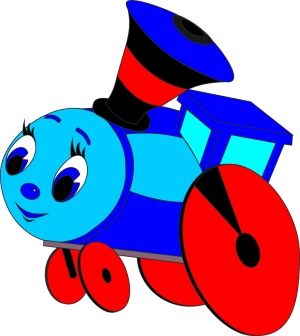 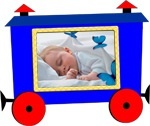 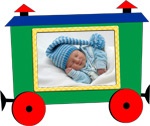 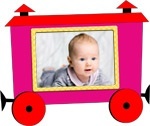 